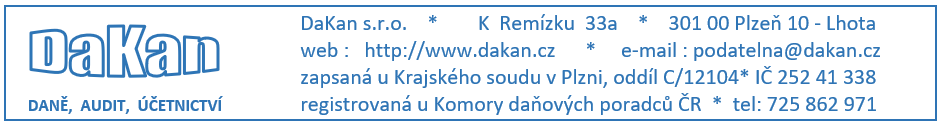 Setkání účetních FS, 8.2.2020Základní principy účtování, zdroje metodikyPÚ podle 504/2002 Sb. + standardy 401 až 414 (od 1.1.17 beze změn)JÚ dle 563/1991 (ZÚ) a dle 325/2015 (vyhláška) [do roku 2015 JÚ podle ZÚ ve znění k 31.12.2013] bez novelizaceEET 112/2016, etrzby.czzásadní rozdíly mezi podnikatelským a neziskovým účetnictvím: vyhláška(stejně jako 500/2002) stanoví jen skupiny, syntetiky dobrovolně z opatření 283/76 102/2000 z 10.11.2000 dotace/dar  nesnižuje pořizovací cenu, účtuje se proti vlastnímu jmění (90x) a postupně se  rozpouští (citace-odepisování)obdobně bezúplatně nabytý majetek se účtuje proti vlastnímu jmění (02x/911) (stejná citace)neexistuje skupina 56, navíc 58-poskytnuté příspěvky, 68-přijaté, 69-dotace, třída 9účetní metody podobnédrobný x velký majetek ( ! drobný majetek už nepřibývá ! )hlavní a hospodářská činnost (§28 vyhlášky 504/2002, citace)„daňová a nedaňová činnost“ – jen v příloze (VH v členění  pro účely daně z příjmů)rozpočítání společných nákladůneodepisuje se (§39/b) : umělecká díla, 12) která nejsou součástí stavby, sbírky, 13) movité kulturní   památky, 13) předměty kulturní hodnoty 12) a obdobné hmotné movité věci stanovené zvláštními  právními předpisy 13), dále církevní stavby, zejména kostely, kaple a kláštery, za podmínky, že jsou užívány k církevním a náboženským účelům, zejména k provádění náboženských úkonů, bohoslužeb a obřadů,Důležitá ustanovení:§25/1/k ZU stanoví, že kulturní památky, sbírky muzejní povahy, předměty kulturní hodnoty a církevní stavby, pokud není známa jejich pořizovací cena, se ocení ve výši 1 Kč. Toto ustanovení platí od 1.1.2009. Novela byla provedena zákonem 304/2008 Sb., který stanovil, že pokud má účetní jednotka takový majetek oceněn jinak než korunou, je povinna jej přecenit (na 1 Kč) do tří let, čili do 31.12.2011.Proto je správné, že sbor ocenil v roce 2005 stavbu reprodukční pořizovací cenou, jinak to nešlo. Pokud platí, že neznáme pořizovací cenu (TOHLE JE KLÍČOVÉ), pak měla být stavba přeceněna na 1 Kč.71/1994 §1/ předměty kulturní hodnoty podle tohoto zákona jsou přírodniny nebo lidské výtvory nebo jejich soubory, které jsou významné pro historii, literaturu, umění, vědu nebo techniku a splňují kritéria obsažená v příloze č. 1 tohoto zákona (stanoví min.stáří – obvykle 50 let)UV: § 5a Hlavní činnost a hospodářská činnost	(1) Hlavní činností se pro účely této vyhlášky rozumí veškerá činnost, pro kterou byla účetní jednotka založena nebo zřízena zvláštním právním předpisem, zřizovací listinou nebo jiným dokumentem.	(2) Hospodářskou činností se pro účely této vyhlášky rozumí hospodářská činnost stanovená zvláštním právním předpisem nebo činnosti stanovená ve zřizovací listině, statutu, zakládací listině nebo zapsané v příslušném rejstříku, zejména činnost doplňková, vedlejší, podnikatelská nebo jiná činnost.UV § 28 Výsledek hospodaření,  Položka "C. Výsledek hospodaření před zdaněním" obsahuje rozdíl položek "Výnosy celkem" a "Náklady celkem", s výjimkou položky "34. Daň z příjmů". Položka "D. Výsledek hospodaření po zdanění" obsahuje rozdíl položky "C. Výsledek hospodaření před zdaněním" a položky "34. Daň z příjmů". Účetní jednotky jsou povinny ke dni sestavení účetní závěrky vykázat odděleně náklady, výnosy, výsledek hospodaření za hlavní činnost a náklady, výnosy a výsledek hospodaření za hospodářskou činnost:a)	hlavní činnost; pro účely této vyhlášky se rozumí hlavní činností veškeré činnosti, pro které byla účetní jednotka zřízena zvláštním právním předpisem, zřizovací listinou nebo jiným dokumentem,b)	hospodářská činnost; pro účely této vyhlášky se rozumí hospodářskou činností činnosti stanovené zvláštním právním předpisem, nebo činnosti stanovené ve zřizovací listině, statutu, nebo zakládací listině, například činnost doplňková, vedlejší, podnikatelská nebo jiná činnost.UV: §8/(2) Položka „A.II.2. Umělecká díla, předměty a sbírky“ (ú.032) obsahuje zejména umělecká díla, sbírky, předměty kulturní hodnoty, a obdobný hmotný movitý majetek bez ohledu na výši ocenění, který není součástí stavby nebo není zbožím, včetně movitých kulturních památek, sbírek muzejní povahy, předmětů kulturní hodnoty oceněných podle § 25 odst. 1 písm. k) zákona, a včetně souborů tohoto majetku podle § 42b odst. 2 písm. a).UV: §8/(3) Položka "A.II.3. Stavby" obsahuje bez ohledu na výši ocenění a dobu použitelnosti …… h) technické zhodnocení nemovité kulturní památky a církevní stavby oceněné podle § 25 odst. 1 písm. k) zákona.UV §8/(8) Položka "A.II.7. Drobný dlouhodobý hmotný majetek" obsahuje hmotné movité věci, popřípadě soubory hmotných movitých věcí se samostatným technicko-ekonomickým určením, jejich doba použitelnosti je delší než jeden rok a ocenění jedné položky je 3 000 Kč a vyšší a nepřevyšuje částku 40 000 Kč, který byl pořízen nejpozději 31. prosince 2002, a to až do doby vyřazení.UV §32/5: Technickým zhodnocením se rozumí zásahy do dlouhodobého nehmotného majetku nebo dlouhodobého hmotného majetku, které mají za následek změnu jeho účelu nebo technických parametrů, nebo rozšíření jeho vybavenosti nebo použitelnosti, včetně nástaveb, přístaveb a stavebních úprav, pokud vynaložené náklady dosáhnou ocenění stanoveného pro vykazování jednotlivého dlouhodobého majetku podle § 7 odst. 1 nebo § 8 odst. 6. Náklady vynaloženými na technické zhodnocení se rozumí souhrn nákladů na dokončené zásahy do jednotlivého dlouhodobého majetku za účetní období.UV §38/2 Podle ustanovení § 28 zákona se dále odpisujea)  dlouhodobý nehmotný majetek, k němuž účetní jednotka nabyla právo užívání nebo požívání; majetek odpisuje též oprávněná osoba, pokud o majetku účtuje,b)  technické zhodnocení u účetní jednotky, která dlouhodobý odpisovaný majetek úplatně nebo bezúplatně užívá a provedla na tomto majetku technické zhodnocení na svůj účet,c)  technické zhodnocení drobného dlouhodobého nehmotného a hmotného majetku a technické zhodnocení drobného nehmotného a hmotného majetku,f)   technické zhodnocení u nemovitých kulturních památek a církevních staveb oceněných podle § 25 odst. 1 písm. k) zákonaUV §38/10) Při pořízení dlouhodobého nehmotného majetku, dlouhodobého hmotného majetku a technického zhodnocení, pokud jsou částečně nebo zcela pořízeny z přijaté dotace nebo účelového daru, se vlastní jmění zvýší o částku ve výši přijaté dotace nebo účelového daru. Obdobně se postupuje v případě bezúplatně nabytého dlouhodobého nehmotného majetku, dlouhodobého hmotného majetku a technického zhodnocení. V případě, že je takto pořízený majetek odpisován, postupuje se takto: a)  stanoví se částka z výše odpisů v poměru přijaté dotace a pořizovací ceny,b)  sníží se výše vlastního jmění o tuto částku ac)  současně se zvýší jiné ostatní výnosy o tuto částku.UV: §39 Podle ustanovení § 28 zákona se neodpisují a) pozemky, b) umělecká díla, která nejsou součástí stavby, sbírky, movité kulturní památky, předměty kulturní hodnoty a obdobné hmotné movité věci stanovené zvláštními právními předpisy,, dále církevní stavby, zejména kostely, kaple a kláštery, za podmínky, že jsou užívány k církevním a náboženským účelům, zejména k provádění náboženských úkonů, bohoslužeb a obřadů,DPPO:ř.10 : HVř.40 : nedaňové náklady (k příjmům, které nesou předmětem daně či k osvobozeným)ř.50 : rozdíl ú.odp – d.odpř.101 : příjmy, které nejsou předmětem daně (ztr.HLČ, dotace,…)ř.110 : příjmy osvobozené (kost.sbírky, od členů, za círk.úkony, dědictví, dary dle ZDP)ř.150 : d.odp – ú.odpř.200 : základ daně (10 + 40 + 50 – 101 – 110 - 150)ř.251 : odčitatelná položka ( 30%, 300 tis., 1 mio)ř.290 : daňř.300 : sleva (zaměstnávání ZP)Služební byt, energie v něm:ZDP §6/1/d: příjmy plynoucí v souvislosti se současným, budoucím nebo dřívějším výkonem činnosti, ze které plynou příjmy podle písmen a) až c), bez ohledu na to, zda plynou od plátce, u kterého poplatník vykonává činnost, ze které plyne příjem ze závislé činnosti, nebo od plátce, u kterého poplatník tuto činnost nevykonává.§ 18a Zvláštní ustanovení o předmětu daně veřejně prospěšných poplatníků	(1) U veřejně prospěšného poplatníka nejsou předmětem daněa) příjmy z nepodnikatelské činnosti za podmínky, že výdaje (náklady) vynaložené podle tohoto zákona v souvislosti s prováděním této činnosti jsou vyšší,b) dotace, příspěvek, podpora nebo jiná obdobná plnění z veřejných rozpočtů,c) podpora od Vinařského fondu,d) výnos daně, poplatku nebo jiného obdobného peněžitého plnění, které plynou obci nebo kraji,e) úplata, která je příjmem státního rozpočtu za1. převod nebo užívání státního majetku mezi organizačními složkami státu a státními organizacemi,2. nájem a prodej státního majetku,f) příjmy z bezúplatného nabytí věci podle zákona o majetkovém vyrovnání s církvemi a náboženskými společnostmi.	(2) U veřejně prospěšného poplatníka je předmětem daně vždy příjem a) z reklamy, b) z členského příspěvku, c) v podobě úroku, d) z nájemného s výjimkou nájmu státního majetku.	(3) U veřejně prospěšného poplatníka se splnění podmínky uvedené v odstavci 1 písm. a) posuzuje za celé zdaňovací období podle jednotlivých druhů činností. Pokud jednotlivá činnost v rámci téhož druhu činnosti je prováděna jak za ceny, kdy dosažené příjmy jsou nižší nebo rovny než související výdaje (náklady) vynaložené na jejich dosažení, zajištění a udržení, tak za ceny, kdy dosažené příjmy jsou vyšší než související výdaje (náklady) vynaložené na jejich dosažení, zajištění a udržení, jsou předmětem daně příjmy z těch jednotlivých činností, které jsou vykonávány za ceny, kdy příjmy převyšují související výdaje.ZDP §19/1 Od daně jsou osvobozenyb)	výnosy kostelních sbírek, příjmy za církevní úkony a příspěvky členů registrovaných církví a náboženských společností,y)	úrokové příjmy plynoucí z prostředků veřejné sbírky 14e)§ 19b Osvobození bezúplatných příjmů  (1) Od daně z příjmů právnických osob se osvobozuje bezúplatnýa)	příjem z nabytí dědictví nebo odkazu,b)	poplatníka, který je veřejně prospěšným poplatníkem se sídlem na území České republiky, pokud je nebo bude využit pro účely vymezené v § 15 odst. 1 nebo § 20 odst. 8 nebo jeho kapitálové dovybavení; osvobození se nepoužije u obcí a krajů,c)	plynoucí do veřejné sbírky, na humanitární nebo charitativní účel,d)	přijatý z veřejné sbírky,(3) Osvobození bezúplatných příjmů uvedených v odstavci 2 písm. b) se nepoužije, pokud ho poplatník neuplatní. Rozhodnutí poplatníka o uplatnění nebo neuplatnění osvobození bezúplatných příjmů nelze zpětně měnit.§ 15 Nezdanitelná část základu daněOd základu daně lze odečíst hodnotu bezúplatného plnění poskytnutého obcím, krajům, organizačním složkám státu, právnickým osobám se sídlem na území České republiky, jakož i právnickým osobám, které jsou pořadateli veřejných sbírek podle zvláštního zákona,  a to na financování vědy a vzdělání, výzkumných a vývojových účelů, kultury, školství, na policii, na požární ochranu, na podporu a ochranu mládeže, na ochranu zvířat a jejich zdraví, na účely sociální, zdravotnické a ekologické, humanitární, charitativní, náboženské pro registrované církve a náboženské společnosti, tělovýchovné a sportovní, a politickým stranám a politickým hnutím na jejich činnost, ZDP §38mb: Daňové přiznání není povinen podat  veřejně prospěšný poplatník, pokud má pouze příjmy, které nejsou předmětem daně, příjmy od daně osvobozené nebo příjmy, z nichž je daň vybírána srážkou podle zvláštní sazby daněKdo může vést JÚ od 1.1.2016 ?Podle §1f může vést jednoduché účetnictví(JÚ)  osoba, která splňuje současně čtyři podmínky:a/ není plátcem DPHb/ celkové příjmy za poslední uzavřené období nepřesáhnou 3 mil.Kčc/ hodnota majetku nepřesáhne 3 mil.Kčd/ má vybranou právní formu, např. náboženská společnostCelkovým příjmem se rozumí příjem dle peněžního deníku, snížený o průběžné položky, o příjmy z prodeje dlouhodobého majetku a o příjmy nahodilé.Celkovým majetkem se rozumí celková hodnota majetku z výkazu o majetku a závazcích, snížená o hodnotu pohledávek z titulu prodeje dlouhodobého majetku a o pohledávky nahodilé.JÚ se vede podle vyhlášky 325/2015.Přestane-li ÚJ splňovat podmínky pro vedení JÚ, vede PÚ, a to od prvního dne období následujícím po období, kdy tuto skutečnost zjistila. Pokud tedy překročí v roce X, zjistí X+1, tak od 1.1. X+2 vede PÚ.Podle přechodných ustanovení se v roce 2016 bude postupovat podle stavu k 31.12.2015. Tj. pokud ÚJ splňovala k 31.12.2015 všechny čtyři výše uvedené podmínky, pak v roce 2016 povede JÚ, pokud ne, tak od 1.1.2016 povede PÚ.U některých sborů tak pravděpodobně dojde k tomu, že do roku 2015 vedly tkz.“ JÚ nebo daňovovu evidenci „ (správněji se nejednalo o účetní jednotky) a od 1.1.2016 budou muset vést PÚ. Způsob přechodu:Zjistí se majetek (dlouhodobý, krátkodobý, finanční), závazky – a nasadí se jako počáteční zůstatky příslušných účtů k 1.1.2016Rozdíl se uvede na ú.901 (pasivní) nebo 931 (aktivní)veřejná sbírka:117/2001 : §1(1) Veřejnou sbírkou je získávání a shromažďování dobrovolných peněžitých příspěvků od předem neurčeného okruhu přispěvatelů pro předem stanovený veřejně prospěšný účel, zejména humanitární nebo charitativní, rozvoj vzdělání, tělovýchovy nebo sportu, nebo ochrana kulturních památek, tradic nebo životního prostředí (dále jen "sbírka"). Sbírku je oprávněna konat za podmínek stanovených tímto zákonem pouze právnická osoba.§2 Za sbírku se nepovažuje a) shromažďování finančních prostředků, které konají politické strany nebo politická hnutí, spolky, společnosti, svazy, hnutí, jakož i odborové organizace, registrované podle zvláštních právních předpisů, mezi svými členy za účelem dosažení prostředků k plnění svých úkolů,b) shromažďování finančních prostředků církvemi a náboženskými společnostmi, registrovanými podle zvláštního právního předpisu, k církevním a náboženským účelům, pokud se koná v kostelech, modlitebnách a jiných místech určených k provádění náboženských úkonů, bohoslužeb a obřadů.Příloha v účetní závěrce:definice v 504/2002 Sb.EET:schváleno koncem roku 2019, účinnost většiny ustanovení od 1.5.2020náběh 3-tí a 4-té vlnydrobná vedlejší 300 tis, nebo 5%novelizuje též ZDPH, snížení sazeb, např. vodné, stočné, péče o potřebné, stravování, kadeřníci,….z metodiky MF:O příjem z drobné vedlejší činnosti se ve smyslu ustanovení § 12 odst. 3 písm. h) ZoET bude jednat v případě, že veřejně prospěšný poplatník v roce, jež předchází roku, ve kterém by mu bez dalšího vznikla povinnost evidence tržeb z vedlejší podnikatelské činnosti, neměl příjem/výnos z této činnosti vyšší než 300 000 Kč, nebo tyto příjmy činily méně než 5 % z celkových příjmů/výnosů veřejně prospěšného poplatníka za sledované období.Dotazy:Odepisování technického zhodnocení u neodepisovaných staveb.pokud jsou oceněny korunou : běžněpokud jsou oceněny PC či RPC(!) : neodpisuje seÚčtování drobných "uměleckých předmětů" - kalichy, konvičky atd.„velký“ majetek > 40„drobný“ majetek < 40„účetní fikce spotřeby majetku“sbírky muzejní povahy, předměty kulturní hodnoty = 1 KčÚčtování evropských dotací.investiční x neinvestiční, okamžik vyúčtování, dohadné položky346/901, 346/691, 901/649, 388/691, EET aktuálně.Daňové přiznání včetně povinných podkladů, DAP + UZ (=RO+VZZ+Př)Přílohu k účetní závěrce? Možná by nebylo špatné, pokud byste mohl připravit jednoduchý vzor „Přílohy“ s ohledem na charakter většiny našich farních sborů. PŘÍLOHA V ÚČETNÍ ZÁVĚRCE ZA ROK 2019§30/1/a) Informace o účetní jednotce, jejím sídle, názvu, právní formě, jejím poslání, tj. činnosti hlavní, hospodářské, a dalších činnostech, statutárních orgánech a organizačních složkách s vlastní právní subjektivitou, pokud byly zřízeny b) o zakladatelích, zřizovatelích, vkladech do vlastního jmění, povaze a výši těchto vkladů a zápisu vkladů do příslušného rejstříku,c) o účetním období, Účetním obdobím je kalendářní rok.d) o použitých obecných účetních zásadách a použitých účetních metodách a odchylkách od těchto metod s uvedením jejich vlivu na majetek a závazky, na finanční situaci a výsledek hospodaření účetní jednotky,ÚJ postupovala podle vyhlášky 504/2002 Sb. a návazných předpisů, používala běžné účetní metodye) použitém oceňovacím modelu a technice při ocenění reálnou hodnotou – tento bod se uvádí jen v příloze, sestavené v plném rozsahu.f) výši a povaze jednotlivých položek výnosů a nákladů, které jsou mimořádné svým objemem nebo původem  – tento bod se uvádí jen v příloze, sestavené v plném rozsahu.ÚJ nevykazuje žádné takové položky.g) názvu, sídle a právní formě každé účetní jednotky, v níž je účetní jednotka společníkem s neomezeným ručením,ÚJ není v žádné jiné ÚJ společníkem s neomezeným ručením.h) jednotlivých položkách dlouhodobého majetkuzůstatky na začátku a konci účetního období, přírůstky a úbytky během účetního období (v tis.Kč)výši opravných položek a oprávek na začátku a na konci účetního období a jejich zvýšení či snížení během účetního období (v tis.Kč)ÚJ netvořila opravné položky k DM.3. výši úroků, pokud účetní jednotka rozhodla, že jsou součástí ocenění majetku,V účetním období nebyly aktivovány úroky do ceny DM.i) celkové odměně přijaté auditorem za povinný audit roční účetní závěrky a celkové odměně přijaté auditorem za jiné ověřovací služby, za daňové poradenství a jiné neauditorské služby  – tento bod se uvádí jen v příloze, sestavené v plném rozsahu.ÚJ nemá povinný audit.j) názvu jiných účetních jednotek, v nichž účetní jednotka sama nebo prostřednictvím třetí osoby jednající jejím jménem a na její účet drží podíl, tento podíl může být i v podobě držených akcií, s uvedením výše tohoto podílu, u akcií s uvedením počtu, jmenovité hodnoty, popřípadě počtu kusových akcií, a druhu těchto akcií, jakož i výše základního kapitálu, vlastního jmění, fondů a zisku nebo ztráty této jiné účetní jednotky za minulé účetní období,Takové ÚJ nejsou.k) přehled splatných dluhů pojistného na sociálním zabezpečení a příspěvku na státní politiku zaměstnanosti, přehled splatných dluhů veřejného zdravotního pojištění a evidované daňové nedoplatky u místně příslušných finančních a celních orgánů s uvedením částek, datem vzniku a splatnosti,Nemáme žádné splatné dluhy vůči OSSZ, ZP  a FÚ.l) počtu a jmenovité hodnotě nabytých akcií za každý druh akcií zvlášť, nebo nemají-li jmenovitou hodnotu, informace o jejich ocenění; obdobně se postupuje u podílů, vyměnitelných a prioritních dluhopisů nebo podobných cenných papírů nebo práv s udáním jejich počtu a rozsahu práv, která zakládají,ÚJ nevlastní žádné akcie ani podíly, dluhopisy či jiné obdobné CP.m) částkách dluhů, které vznikly v daném účetním období a u kterých zbytková doba splatnosti k rozvahovému dni přesahuje pět let, jakož i o výši všech dluhů účetní jednotky, krytých zárukou danou touto účetní jednotkou, s uvedením povahy a formy záruky; tyto informace se uvádějí odděleně pro položku každého věřitele podle struktury rozvahy,ÚJ nemá takové dluhy.n) celkové výši finančních nebo jiných dluhů, které nejsou obsaženy v rozvaze, ÚJ nemá takové dluhy.o) výsledku hospodaření v členění na hlavní a hospodářskou činnost a pro účely daně z příjmů,p) průměrném evidenčním přepočteném počtu zaměstnanců podle zákona upravujícího státní statistickou službu a souvisejících zvláštních právních předpisů v členění podle kategorií, jakož i o osobních nákladech za účetní období v členění podle výkazu zisku a ztráty u položek „A.III.10. Mzdové náklady“ až „A.III.14. Ostatní sociální náklady“, údaje o počtu a postavení zaměstnanců, pokud jsou zároveň členy řídicích, kontrolních nebo jiných orgánů určených statutem, stanovami nebo jinou zřizovací listinou,Žádný zaměstnanec není současně členem  řídícího, kontrolního nebo jiného orgánu.q) výši stanovených odměn a funkčních požitků za účetní období členům řídicích, kontrolních nebo jiných orgánů určených statutem, stanovami nebo jinou zřizovací listinou, z titulu jejich funkce, jakož i o výši vzniklých nebo smluvně sjednaných dluhů ohledně požitků bývalých členů těchto orgánů s uvedením celkové výše pro každou kategorii členů. Informace vymezené v odstavci 1 písm. q), r), odstavci 1 písm. s) a v) se uvádějí tak, aby neumožnily určit finanční částky týkající se určitého člena takového orgánu nebo osoby, a s ohledem na zákon upravující ochranu osobních údajů.r) účasti členů řídicích, kontrolních nebo jiných orgánů účetní jednotky určených statutem, stanovami nebo jinou zřizovací listinou a jejich rodinných příslušníků v osobách, s nimiž účetní jednotka uzavřela za vykazované účetní období obchodní smlouvy nebo jiné smluvní vztahy. Informace vymezené v odstavci 1 písm. q), r), odstavci 1 písm. s) a v) se uvádějí tak, aby neumožnily určit finanční částky týkající se určitého člena takového orgánu nebo osoby, a s ohledem na zákon upravující ochranu osobních údajů.Vymezení členové orgánů nejsou členy osob, se kterými jsou uzavřeny obchodní smlouvy či jiné vztahy.s) výši záloh, závdavků a úvěrů poskytnutých členům orgánů uvedeným v písmenu q) s uvedením úrokové sazby, hlavních podmínek a případně proplacených částkách, o dluzích přijatých na jejich účet jako určitý druh záruky s uvedením celkové výše pro každou kategorii členů. Informace vymezené v odstavci 1 písm. q), r), odstavci 1 písm. s) a v) se uvádějí tak, aby neumožnily určit finanční částky týkající se určitého člena takového orgánu nebo osoby, a s ohledem na zákon upravující ochranu osobních údajů.Vymezeným členům orgánů nebyly poskytnuty žádné zálohy, závdavky ani úvěry ani nepřijali na svůj účet žádné dluhy ÚJ jako určitý druh záruky.t) způsobu zjištění základu daně z příjmů, použitých daňových úlevách a způsobech užití prostředků v běžném účetním období získaných z daňových úlev v předcházejících zdaňovacích obdobích, v členění za jednotlivá zdaňovací období podle požadavku zákona upravujícího daně z příjmů,Daň z příjmů je v souladu se ZDP stanovena ze zdaňovaných příjmů, kterými jsou ziskové hlavní činnosti  veškeré hospodářské činnosti. Pokud je vykázán základ daně, je využita položka snižující základ daně podle §20/7 ZDP. Daňová úspora z příslušného roku je vždy využita v roce následujícím.u) každé významné položce z rozvahy nebo výkazu zisku a ztráty, u které je uvedení podstatné pro hodnocení finanční a majetkové situace a výsledku hospodaření účetní jednotky, pokud tyto informace nevyplývají přímo ani nepřímo z rozvahy a výkazu zisku a ztráty; u významných položek aktiv se uvedou též jejich přírůstky a úbytky a zvlášť o významných položkách, které jsou v rozvaze a výkazu zisku a ztráty zahrnuty nebo kompenzovány s jinými položkami a v rozvaze a výkazu zisku a ztráty nejsou samostatně vykázány, například rozpis dlouhodobých úvěrů, včetně úrokových sazeb, a popis zajištění úvěrů, přijaté dotace na provoz nebo na pořízení dlouhodobého nehmotného a hmotného majetku ze státního rozpočtu, rozpočtu územních samosprávných celků nebo ze státních fondů, s uvedením výše dotací a jejich zdrojů,v) přehledu o přijatých a poskytnutých darech, dárcích a příjemcích těchto darů, jde-li o významné položky nebo pokud to vyžaduje zvláštní právní předpis. Informace vymezené v odstavci 1 písm. q), r), odstavci 1 písm. s) a v) se uvádějí tak, aby neumožnily určit finanční částky týkající se určitého člena takového orgánu nebo osoby, a s ohledem na zákon upravující ochranu osobních údajů.w) přehledu o veřejných sbírkách podle zákona upravujícího veřejné sbírky, s uvedením účelu a výši vybraných částek,V účetním období jsme nepořádali žádnou veřejnou sbírku.x) způsobu vypořádání výsledku hospodaření z předcházejících účetních období, zejména rozdělení zisku,y) individuální produkční kvótě, individuálním limitu prémiových práv a jiných obdobných kvótách a limitech, o kterých účetní jednotka neúčtovala na rozvahových ani výsledkových účtech, protože náklady na získání informace o jejich reprodukční pořizovací ceně převýšily její významnost.Nemáme žádné takové položky.§30/2) V případě majetku, který byl oceněn podle § 25 odst. 1 písm. k) zákona, nebo v případě souborů tohoto majetku podle § 42b odst. 2 písm. a), účetní jednotka uvede počet jednotlivých věcí a souborů majetku a odkaz na průkazný účetní záznam o skutečném stavu tohoto majetku, nebo přiloží seznam tohoto majetku.Nemáme žádné takové položky.§30/3) Pokud účetní jednotka vlastní více než 10 ha lesních pozemků s lesním porostem, uvede v příloze v účetní závěrce také tyto údaje a) celková výměra lesních pozemků s lesním porostem, b) výše ocenění lesních porostů stanovená součinem výměry lesních pozemků s lesním porostem v m2 a průměrné hodnoty zásoby surového dřeva na m2, která činí 57 Kč.Nemáme lesní pozemky o výměře převyšující 10 ha.§30/4) Pokud účetní jednotka zjišťuje cenu lesního porostu také jiným způsobem než součinem výměry lesních pozemků s lesním porostem a průměrné hodnoty zásoby surového dřeva podle odstavce 3 písm. b), například v souvislosti s podrobnějším členěním podle skupiny dřevin, a takto zjištěná cena je významně rozdílná, uvede v příloze v účetní závěrce také tuto cenu a informace o způsobu stanovení její výše a důvod jejího zjišťování.Nemáme lesní porosty. V ……………………, dne …………………………………………podpis statutárního orgánupoznámky:25 účastníkůsměrnice o cest.náhradáchosoby, na které se nevztahuje ZPfaráři – zaměstnanec čce - jede ve prospěch FS – říkáme tomu „jiná cesta“D:úhrada za účast : lze to ? co to je? daňové dopady, sil.daňodměna za přípravu kázání x darauto rodičů, silniční daň, lístek od benzínu, …….DPP farářů nedoporučují.Název ÚJ:Sídlo:IČO:Právní forma:Rozvahový den:31.12.2018Okamžik sestavení účetní závěrky:Hlavní činnost/poslání:Hospodářská činnost:Nejvyšší orgán ÚJ:Statutární orgány a dozorčí orgány: Organizační složky s vlastní právní subjektivitou nebyly zřízenyZakladatel/zřizovatelvýše vkladu do VJpovaha vkladuzapsáno do OR ?způsob oceňování dlouhodobého majetku:dle §32 vyhlášky 504/2002způsob oceňování dlouhodobého majetku:dle §33a vyhlášky 504/2002způsob oceňování závazků:dle vyhláškyzpůsob úpravy hodnot majetku (odpisy, opr. položky) :odpisy jsou stanoveny rovnoměrně dle doby životnosti, opravné položky se tvoří pouze k pohledávkám tak, že k pohledávkám po splatnosti více než 12 měs.se tvoří 100% OP a k pohledávkám po splatnosti od 6-12 měsíců se tvoří 50% OP.způsob přepočtu údajů v cizích měnách na Kč : denní kurs ČNB,způsob stanovení reálné hodnoty : nebyla stanovenaOdchylky od těchto metod s uvedením jejich vlivu : všechny metody byly použity bez jakýchkoli odchylekJiné než běžné účetní metodynebyly použityZměny reálné hodnoty a způsob jejich zaúčtování: není případnépro každý druh derivátů uvede údaje o rozsahu a podstatě: není případnédůvody a výši opravné položky, u majetku a závazků neoceněných reálnou hodnotou není případnéDlouh.majetekPZ k 1.1PřírůstkyÚbytkyKZ k 31.12.Oprávky k DMPZ k 1.1ZvýšeníSníženíKZ k 31.12.účetníupravený (DP)VH hlavní činnostiVH hospodářské činnostiCelkemkategorie zaměstnancůprům.přep.početz výkazu zisku a ztrátv tis.KčA.III.10A.III.11A.III.12A.III.13A.III.14kategorie členů orgánůvýše odměnydluh k 31.12.tis.KčUplatněná položka dle §20/7 ZDP v roce předešlémDaňová úspora z toho plynoucíPoužití daň.úspory v roce běžnémVýznamné položky RO a VZZKomentářVýznamné přírůstky/úbytky položek  RO a VZZKomentářdlouhodobý úvěrsazbazajištěnípřijatá dotacetis.Kčdruh/zdrojVýznamné přijaté darytis.KčDárceVýznamné poskytnuté darytis.KčObdarovanýHV a jeho vypořádánítis.KčHV min.období (+zisk/-ztráta)